Нежилые помещенияг. Арамиль, Щорса, д.57Нежилые помещения № 1-40 по поэтажному плану г. Арамиль, Щорса, д.57 в пятиэтажном доме 585,5 кв.м., полуподвал многоквартирного дома, назначение нежилое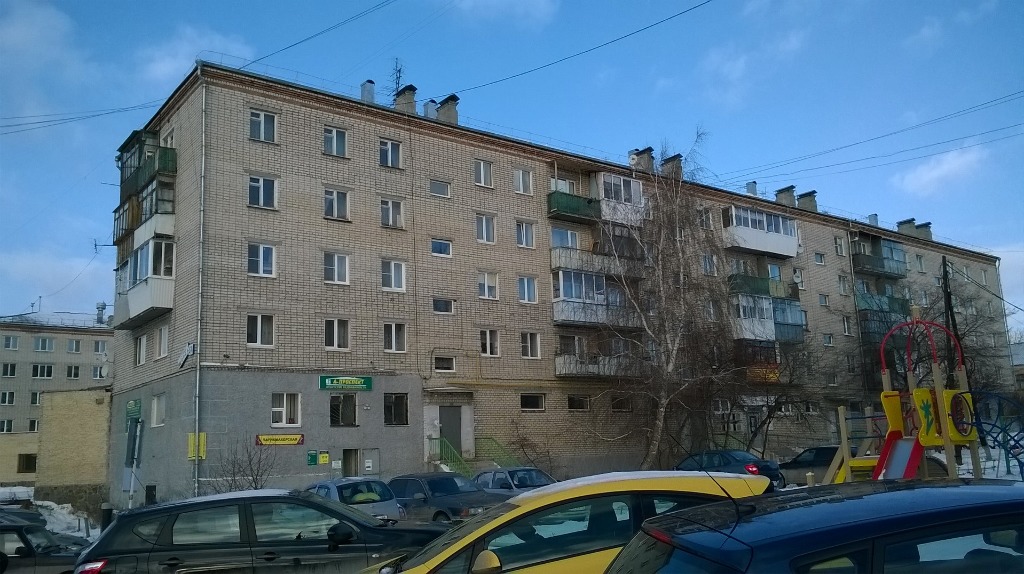 